РЕШЕНИЕРассмотрев предложение председателя Городской Думы Петропавловск-Камчатского городского округа Смирнова С.И. о выдвижении кандидатуры в состав Общественной палаты Камчатского края, в соответствии со статьей 6 Закона Камчатского края от 05.03.2010 № 386 «Об общественной палате Камчатского края», Городская Дума Петропавловск-Камчатского городского округаРЕШИЛА:1. Выдвинуть кандидатуру Семчева Владимира Андреевича в состав Общественной палаты Камчатского края.2. Признать утратившим силу решение Городской Думы Петропавловск-Камчатского городского округа от 11.03.2015 № 709-р «О выдвижении кандидатуры в состав Общественной палаты Камчатского края».3. Направить принятое решение в Ассоциацию «Совет муниципальных образований Камчатского края».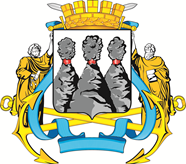 ГОРОДСКАЯ ДУМАПЕТРОПАВЛОВСК-КАМЧАТСКОГО ГОРОДСКОГО ОКРУГАот 06.12.2016 № 1196-р54-я (внеочередная) сессияг.Петропавловск-КамчатскийО выдвижении кандидатуры в состав Общественной палаты Камчатского краяПредседатель Городской Думы Петропавловск-Камчатского городского округа С.И. Смирнов